Datum:	  	               29.04.2021Zimmer-Nr.:	               3701Auskunft erteilt:          Frau LübbersmannDurchwahl:	                0541 501-3901Mobil:                           0151 5288 7820 Fax: (0541) 501-           63901  E-Mail: Luebbersmannk@Lkos.de  PressemitteilungZahl der langzeitarbeitslosen Menschen steigt weiterLandkreis Osnabrück. Die Zahl der langzeitarbeitslosen Menschen im Landkreis Osnabrück ist im April weiter gestiegen. Die MaßArbeit registrierte 3222 arbeitslose Empfänger von Arbeitslosengeld (ALG) II, im März waren es noch 3127 Menschen. „Während die Industrie und weite Teile des Handwerks bisher verhältnismäßig gut durch die Krise kommen, ist der Arbeitsmarkt im Dienstleistungsbereich massiv durch die Corona-Einschränkungen betroffen“, sagte MaßArbeit-Vorstand Siegfried Averhage. Das zeige sich durch Jobverluste vor allem in Einzelhandel und Gastronomie, aber auch bei den personenbezogenen Dienstleistungen.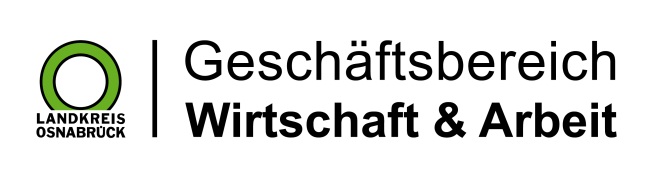 Landkreis Osnabrück · Postfach 25 09 · 49015 Osnabrück          Die Landrätin